《海德堡教理问答》的圣餐观乌尔西努 被释放的乌戈利诺 2020-07-07《海德堡教理问答》的圣餐观改革宗教会（Reformed Church）1563年《海德堡教理问答》（Heidelberg Catechism）的圣餐观（75—77问答），何奇伟翻译75问：圣餐如何使你想起并向你确证，你分享基督在十字架上一次的献祭和他一切的恩赐？答：如此：基督已吩咐我和一切信徒都吃这掰开的饼且喝这杯，并赐下了应许与之同在：首先，正如我亲眼看见主的饼为我掰开，杯被赐给我，在十字架上，他的身体也确实献给了我，并为我掰开，他的宝血也确实为我而流；其二，正如我从牧师手中领受，并用我嘴品尝主的饼与杯，作为基督体与血的确实记号而赐给了我，他那被钉十字架的身体与所流出的宝血也确实地滋养并更新我的灵魂，直到永生。76问：吃基督被钉十字架的身体并喝他所流出的宝血，这是什么意思？答：意思是，以信心领受基督的一切受苦与死亡，并藉着信心，领受赦罪与永生。此外还有别的意思，就是，藉着住在基督和我们里面的圣灵，我们越来越深地联结于基督那荣耀的身体。如此，虽然他在天上，而我们在地上，我们是他肉中的肉，骨中的骨（《以弗所书》5:30），并且永远靠同一位圣灵所存活，由同一位圣灵所掌管，正如我们身上的肢体是靠一个灵魂所存活，由一个灵魂所掌管。77问：基督在何处应许，信徒吃这掰开的饼且喝这杯的时候，他就确实用他的体与血滋养并更新他们呢？答：在设立圣餐时：“主耶稣被卖的那一夜，拿起饼来，祝谢了，就掰开说：‘这是我的身体，为你们舍的；你们应当如此行，为的是记念我。’饭后，也照样拿起杯来，说：‘这杯是用我的血所立的新约；你们每逢喝的时候，要如此行，为的是记念我。’你们每逢吃这饼且喝这杯，是宣告主的死亡，直等到他来。” 保罗重申了这一应许，说：“我们所祝谢的感恩之杯，岂不是分享基督的血吗？我们所掰开的饼，岂不是分享基督的体吗？我们虽多，仍是一个饼，一个身体；因为我们都分享这一个饼”（《哥林多前书》10:16—17）。相关文章推荐：① 改革宗对圣餐中基督“真实临在”的陈述
② 圣餐礼中基督怎样“临在”？③ 我们主耶稣基督的圣餐——《比利时信条》的圣餐观④ 圣礼是恩典管道而非装饰
⑤ 洗礼除罪——驳唐佑之刊于“举目”中亵渎圣礼一文的谬论⑥ 对“圣餐礼”的几种不同观点⑦ 古旧福音派的信仰⑧ 真教会的标记⑨ 正统基督教五宗派及代表人物按系统神学话题分类的文章合辑：圣教信仰神学研究——文章合辑已翻译古旧经典作品：何奇伟｜简谈跨文翻译（附部分译作）解经文章合辑：何奇伟｜关于圣经与解经文章合辑本公众号神学立场：正统改革宗信仰告白（“极端改革宗”信仰告白）何奇伟｜“认信”的概念及我的认信何奇伟｜对预定论、宗派等立场的澄清- 完 -长按下图打赏，支持作者事工【被释放的乌戈利诺】ID：Ugolino-Unshackled分享古旧文艺与人文思想感悟可能是目前唯一认信历史基督教严格持守古旧福音派信仰推广改革宗大公主义并分享古旧文艺与人文思想的公众号“被囚于高塔，饥饿痛苦中撕咬着自己的肉体，直等到死亡的降临。乌戈利诺伯爵的境况是我们每个人的现实，不过，众人早已习惯了被囚禁，唯有那极少数的梦想者还在仔细聆听，望着牢笼外的月亮，期待着自由。”生命短暂，技艺长存阅读 527分享收藏赞4在看6写下你的留言精选留言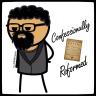 奇伟Francis(Φρανσις)(朋友)⚠️警惕网络六大恶人： 极端浸派梁慕天（“举目”）、极端重洗派教唆者龚燕君（“慎思明辨”）、极端重洗派教唆者“慕容飞羽”、极端重洗派刘盐约、极端浸派“小草”（“青草”）、极端浸派教唆者多纳图派顽童李欣航（“烈鲨”）。